Springfield SchoolAnti-Bullying Ambassador 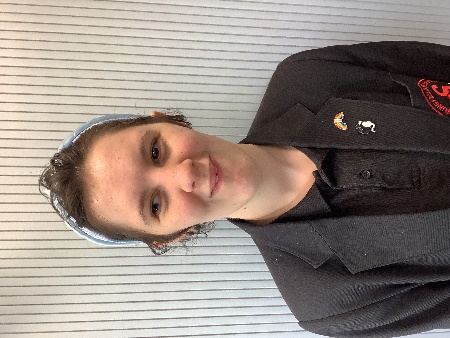 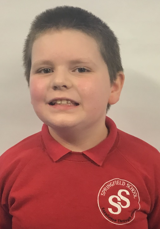 